The Garden Clubs of Mississippi, Inc.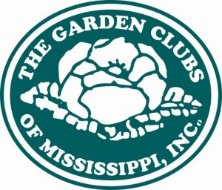 Garden Therapy GrantGUIDELINESThe Garden Clubs of Mississippi, Inc. GARDEN THERAPY GRANT(S) is a matching grant and may be awarded to a club or council for a garden therapy project within their community.Garden therapy project is to be sponsored by a Member Club or Council.Member Club or Council may receive up to $500.00 per garden therapy project.  Applicants may not receive more than $500.00 per GCM fiscal year.This is a matching grant (in-kind donations accepted – see details on back).Must be submitted by postal mail or email by January 31.  Winner will be notified by Feb. 15.Application has a 2-page maximum, front and back, and must include the following: (Application can be found on the GCM website.)Project proposal – beginning and expected completion date, if applicable.Description – location of project with list of materials needed.Description of the garden therapy project emphasizing how physically challenged or learning disabled and/or shut-ins will receive noteworthy benefit.Proposed budget including estimated, itemized cost of project.  Include any other financial support, donations, and in-kind service. (*In-kind listing on back of page)Other organizations that may be involved in the project.APPLICATION FORMApplication date____________________________ Project date_______________________________Applying club name __________________________________________No. of Members in Club_______Contact information (name, email, phone #)__________________________________________________Project chairman (if different from above – name, email, phone #)________________________________Email or mail completed application to:	Sheryl Wagers 			Email:  smwagers@icloud.com	67181 Diamondhead Dr E			Cell :  504-619-5914	Diamondhead MS 38671 Deadline:  January 31*MATCHING IN-KIND GRANTIn-kind – nonmonetary donations are donations of goods, services, or timeGoods, example: topsoil, mulch, timbers, fertilizer, plants, etc. Garden features: birdbaths and feeders, benches, etc.Services or labor or the use of equipmentTime – City, county workers or other non-club members that provide a serviceJUDGING INFORMATIONAll applications are reviewed by the GCM Garden Therapy ChairmanJudging is based on the information contained in the application.Judging is based on the following Scale of PointsBenefit to targeted group								  50Impact and scope of project								  20Involvement and participation by club members					   10Collaboration with other community groups						   10Application form complete								   10									TOTAL		 100FINAL REPORTWithin two months of project completion, please submit the following:A short one-page report describing the project, including photosA copy of the final financial report, including all income and expensesA copy of any publicity